ROZEZNANIE RYNKU I SZACOWANIE CENYZamawiający: Państwowe Gospodarstwo Wodne Wody Polskie z siedzibą przy ul. Żelazna 59a, 00-848 Warszawa, woj. mazowieckie, NIP: 527-28-25-616, REGON: 368302575USŁUGA WYKONANIA DRUKÓW POLIGRAFICZNYCH NA POTRZEBY PGW WODY POLSKIE, W TYM KALENDARZY NA ROK 2023 1. KALENDARZ KSIĄŻKOWY nr 1FormatUkład/layout/kalendariumKalendarz książkowy  Format: B5 (176 x 250 mm, +/-3%) Blok: narożniki zaokrąglone promień min 5 mm  kalendarium książkowe tygodniowe - jeden tydzień na rozkładówce 
(dwa projekty rozkładówki do wyboru)     
rozkładówka 1:   strona lewa - dni tygodnia z imieninami oraz świętami kościelnymi i państwowymi    strona prawa - notatki  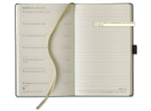 rozkładówka 2: kalendarium do połowy wysokości bloku, cześć notesowa na każdej stronie rozkładówki poniżej kalendarium 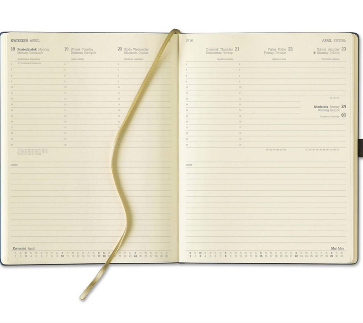 
Papier i zadrukOkładka:   
twarda, na podłożu papierowym, powlekana PCV, w kolorze granatowym o gładkiej strukturze, bez bigu (rowka) wzdłuż grzbietu Wyklejka:    Offset 150g/m2, zadruk 4+4. Wyklejka na obu wewnętrznych stronach okładki (z przodu i z tyłu) Środek:   
druk minimum dwa kolory na papierze ecru lub białym, papier minimum 80g/m2; WykończenieUszlachetnieniaZakładka (tasiemka): w kolorze granatowym pasującym kolorystycznie do okładki) o szerokości maks. 10 mm.  Nadruk na okładce przód - jeden kolor - biały, dodatkowo tłoczenie pod kolorem. Dodatkowo UV z zastosowaniem efektu 3D dający wyczuwalną strukturę pod palcami. Projekt dostarczony przez zamawiającegoSzycieSzycie nicią i klejenie2. KALENDARZ KSIĄŻKOWY nr 2FormatUkład/layout/kalendariumKalendarz książkowy  Format: 190 x 250 mm ( +/-3% )Blok: narożniki zaokrąglone promień min 5 mm  kalendarium książkowe tygodniowe - jeden tydzień na rozkładówce 
(dwa projekty rozkładówki do wyboru)     
rozkładówka 1:   strona lewa - dni tygodnia z imieninami oraz świętami kościelnymi i państwowymi    strona prawa - notatki  rozkładówka 2: kalendarium do połowy wysokości bloku, cześć notesowa na każdej stronie rozkładówki poniżej kalendarium 
Papier i zadrukOkładka:   
twarda, na podłożu papierowym, powlekana PCV, w kolorze granatowym o gładkiej strukturze, bez bigu (rowka) wzdłuż grzbietu Wyklejka:    Offset 150g/m2, zadruk 4+4. Wyklejka na obu wewnętrznych stronach okładki (z przodu i z tyłu) Środek:   
druk minimum dwa kolory na papierze ecru lub białym, papier minimum 80g/m2; WykończenieUszlachetnieniaZakładka (tasiemka): w kolorze granatowym pasującym kolorystycznie do okładki) o szerokości maks. 10 mm.  Nadruk na okładce przód - jeden kolor - biały, dodatkowo tłoczenie pod kolorem. Dodatkowo UV z zastosowaniem efektu 3D dający wyczuwalną strukturę pod palcami. Projekt dostarczony przez zamawiającegoSzycieSzycie nicią i klejenie3. KALENDARZ KSIĄŻKOWY nr 3 (A5)FormatUkład/layout/kalendariumKalendarz książkowy  Format: A5 (148 x 210 mm, +/-3%) Blok: narożniki zaokrąglone promień min 5 mm  kalendarium książkowe tygodniowe - jeden tydzień na rozkładówce 
(dwa projekty rozkładówki do wyboru)     
rozkładówka 1:   strona lewa - dni tygodnia z imieninami oraz świętami kościelnymi i państwowymi    strona prawa - notatki  
Papier i zadrukOkładka:   
twarda, na podłożu papierowym, powlekana PCV, w kolorze granatowym o gładkiej strukturze, bez bigu (rowka) wzdłuż grzbietu Wyklejka:    Offset 150g/m2, zadruk 4+4. Wyklejka na obu wewnętrznych stronach okładki (z przodu i z tyłu) Środek:   
druk minimum dwa kolory na papierze ecru lub białym, papier minimum 80g/m2; WykończenieUszlachetnieniaZakładka (tasiemka): w kolorze granatowym pasującym kolorystycznie do okładki) o szerokości maks. 10 mm.  Nadruk na okładce przód - jeden kolor - biały, dodatkowo tłoczenie pod kolorem. Dodatkowo UV z zastosowaniem efektu 3D dający wyczuwalną strukturę pod palcami. Projekt dostarczony przez zamawiającegoSzycieSzycie nicią i klejenieWYSYŁKAWysyłka powyższych kalendarzy do 12 miejsc w Polsce. W przypadku pytań prosimy o kontakt mailowy z Agatą Derylak: agata.derylak@wody.gov.pl.